Working with the public, Sea Watch is dedicated to the conservation and protection of whales, dolphins and porpoises around the UK.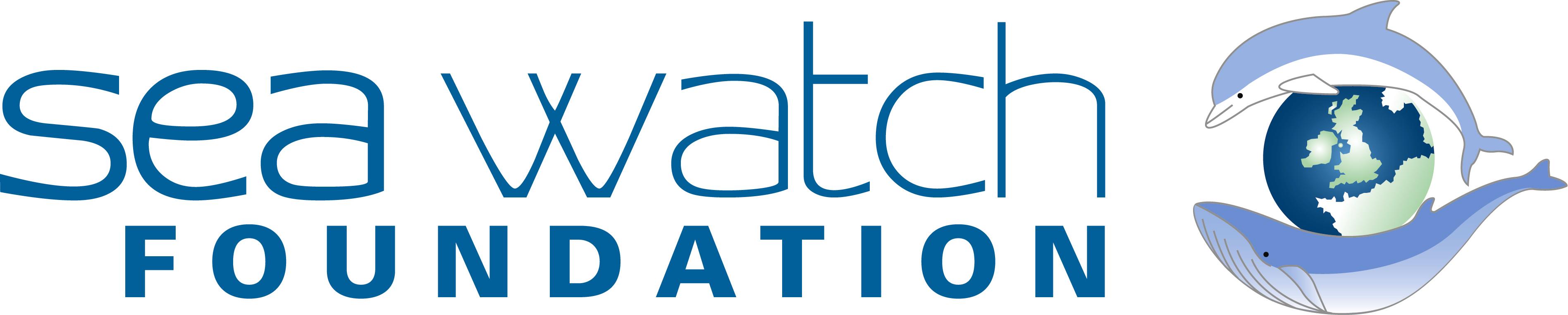 Personal detailsPersonal detailsPersonal detailsPersonal detailsName of studentName of guardianDate of Birth Relation to studentContact emailContact emailContact number Contact number Preferred contact for correspondence: Details of schoolDetails of schoolDetails of schoolDetails of schoolName of schoolName of school contact Address Contact emailAddress Contact number Details of work placement Details of work placement Duration of placement What research period is the student hoping to join? Is the student expected to complete a report or project for the work experience, if so please give details.Will the Sea Watch Foundation be expected to complete an assessment or report for the work experience? If so please give details. Personal statement In no more than 500 words, briefly describe why you are applying for work experience with us and what makes you a good candidate.  You can highlight any previous experience, relevant hobbies and future plans that may relate to this experience. Medical conditionsMention any medical or physical conditions you have so we can advise you on any precautions you may need to take during fieldwork. 